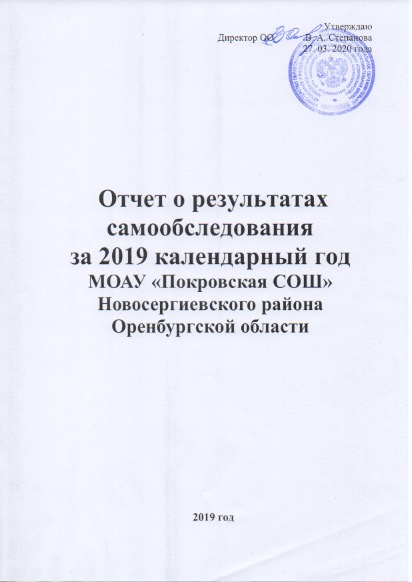 Утверждаю Директор ОО             В. А. Степанова27. 03. 2020 года Отчет о результатах самообследованияза 2019 календарный годМОАУ «Покровская СОШ»                                                           Новосергиевского района Оренбургской области   2019 годПриложение N 2Утвержденыприказом Министерства образованияи науки Российской Федерацииот 10 декабря 2013 г. N 1324ПОКАЗАТЕЛИДЕЯТЕЛЬНОСТИ МОАУ «ПОКРОВСКАЯ СОШ»,ПОДЛЕЖАЩЕЙ САМООБСЛЕДОВАНИЮ в 2019 году.Период:С 1 января 2019 года по 31 декабря 2019 гНормативно-правовая базаФедеральный закон от 29.12.2012 № 273-ФЗ «Об образовании в Российской Федерации» (п. 3,13 ст. 28, п. 3 ст. 29);приказ Минобрнауки РФ от 14.06.2013 г. № 462 «Об утверждении порядка проведения самообследования образовательной организацией» (с изменениями и дополнениями от 14 декабря 2017 года  №1218).приказ Минобрнауки от 28.01.2014 г. № 1324 «Об утверждении показателей деятельности образовательной организации, подлежащей самообследованию»;приказом Минобрнауки России от 14.12.2017 № 1218 «О внесении изменений в Порядок проведения самообследования образовательной организации, утвержденной приказом Министерства образования и науки Российской Федерации от 14 июня 2013 г  № 4б2»;Устав муниципального общеобразовательного автономного учреждения «Покровская средняя общеобразовательная школа»Положение о самообследовании муниципального общеобразовательного автономного учреждения «Покровская средняя общеобразовательная школа»Отчет о результатах самообследованияОбщие сведения об образовательном учреждении.Официальное полное наименование Учреждения на русском языке: муниципальное общеобразовательное автономное учреждение «Покровская  средняя общеобразовательная школа»Официальное краткое наименование Учреждения на русском языке: МОАУ «Покровская СОШ»Юридический адрес Учреждения: 461230, Российская Федерация, Оренбургская область, Новосергиевский район, с. Покровка, улица Кооперативная, 12А.Местонахождение Учреждения: 461230, Российская Федерация, Оренбургская область, Новосергиевский район, с. Покровка, улица Кооперативная, 12АПочтовый адрес Учреждения: 461230, Российская Федерация, Оренбургская область, Новосергиевский район, с. Покровка, улица Кооперативная, 12А.Вид Учреждения – средняя общеобразовательная школа, тип – общеобразовательноеучреждениеТелефон (факс): 8 (3533)997-1-45Сайт школы: http://pokrovka.ucoz.ru/ Устав муниципального общеобразовательного автономного учреждения «Покровская  средняя общеобразовательная школа», постановление администрации Новосергиевского района от 01.08.2004 № 559пЛицензия на осуществление образовательной деятельности от 28.12.2015 года №2329: серия 56Л01 № 0004314,  выдано министерством образования Оренбургской области.Свидетельство о государственной аккредитации от 28 декабря 2016 года №2305: серия 56А01 №00003967, выдано министерством образования Оренбургской области.Заключение санитарно-эпидемиологическое от 08.04.2013 №56.08.05.000. М.000015.04.13, выдано федеральной службой по надзору в сфере защиты прав потребителей и благополучия человека, Юго-Западный территориальный отдел Управления Роспотребнадзора по Оренбургской области № 2256182.Муниципальное общеобразовательное автономное учреждение «Покровская средняя общеобразовательная школа» является некоммерческой организацией, созданной муниципальным образованием для выполнения работ, оказания услуг в целях обеспечения реализации предусмотренных законодательством Российской Федерации полномочий органов местного самоуправления в сфере образования.Учреждение создает условия для реализации гражданами Российской Федерациигарантированного государством права на получение общедоступного и бесплатного общего образования всех ступеней.Деятельность Учреждения основывается на принципах демократии, гуманизма,общедоступности, приоритета общечеловеческих ценностей, жизни и здоровья человека,гражданственности, свободного развития личности, светского характера образования.Учреждение осуществляет обучение и воспитание в интересах личности, общества,государства, обеспечивает охрану здоровья и создание благоприятных условий дляразностороннего развития личности, в том числе возможности удовлетворения потребности обучающегося в самообразовании и получении дополнительного образования.МОАУ «Покровская средняя общеобразовательная школа» в 2019 году работала в следующем режиме: по 5-дневной рабочей неделе: начальная школа при продолжительности учебного года I класс – 33 учебные недели (продолжительность урока – 35 минут в первом полугодии; 40 минут во втором полугодии), II-IV классы – 34 учебные недели (продолжительность урока - 45 минут);основная и старшая школа (V-XI классы) по 5-дневной рабочей неделе при продолжительности учебного года – 34 учебных недель (продолжительность урока – 45 минут).        Муниципальное общеобразовательное автономное учреждение «Покровская средняя общеобразовательная школа» ориентировано на обучение и воспитание учащихся, а также на развитие их физиологических, психологических, интеллектуальных способностей и склонностей. Это достигается путём создания активной образовательной среды, благоприятных условий для интеллектуального, психологического, нравственного и физического развития каждого учащегося.
           В этом календарном году коллектив МОАУ «Покровская СОШ» работал над темой: «Повышение качества образования на основе инновационных образовательных технологий, реализующих стандарты нового поколения».          Цель школы: создание условий для комплексного развития нравственной, интеллектуальной, физически здоровой личности, способной к творчеству, самоопределению, качественной успеваемости.Задачи:1. Обеспечить высокое качество образования в соответствии с современными требованиями Федеральных государственных образовательных стандартов начального общего, основного общего образования.2. Создавать условия реализации инклюзивного обучения для детей с ограниченными возможностями здоровья в образовательном пространстве школы.3 Повышать уровень профессиональной компетентности педагогических кадров в соответствии с требованиями профессионального стандарта.4. Обеспечение роста профессиональной компетентности педагогов школы в ходе работы учителей по темам самообразования с целью ориентации на развитие способностей и возможностей каждого ученика, на раскрытие их личностного, интеллектуального, творческого потенциала.4. Расширение сферы использования информационных технологий, создание условий для раннего раскрытия интересов и склонностей.      Для реализации поставленных задач в школе имелись: необходимая нормативно-правовая база, локальные акты и положения, соответствующие материально-технические и кадровые условия.
   Деятельность администрации школы по управлению и контролю.Цель анализа: проанализировать показатели деятельности администрации школы по управлению и контролю выполнения Федерального закона «Об образовании в Российской Федерации»;определить степень влияния внутришкольного управления на развитие педагогического процесса, на формирование его результативности, на включение школы в режим развития.Условия для реализации управленческих задач.В работе с учащимися школа руководствуется Федеральным законом «Об образовании в Российской Федерации», Уставом школы, методическими письмами и рекомендациями Министерства образования Оренбургской области, в которых определен круг реализуемых вопросов о правах и обязанностях общеобразовательного процесса.Учебный план школы был составлен на основании базисного учебного плана в необходимом объёме содержания, являющегося обязательным на каждом уровне обучения. При составлении частей плана соблюдалась преемственность между уровнями обучения и классами, сбалансированность между предметными циклами, определенными предметами. Уровень недельной нагрузки на ученика не превышал предельно допустимый. Учебный план корректировался от плановой обеспеченности.Образовательная программа школы и учебный план предусматривают выполнение государственной функции школы – обеспечение базового общего среднего образования, развитие ребенка в процессе обучения на основе личностно ориентированного, профильного обучения на старшем уровне обучения. Главным условием для достижения этих целей является включение каждого ребенка на каждом учебном занятии в деятельность с учетом его возможностей и способностей. Достижение указанных целей обеспечивается поэтапным решением задач работы школы на каждой ступени обучения.В течение учебного года учителя начальных классов решали следующие задачи:Формировать рефлексивность учебной деятельности младших школьников, обеспечивающих личностно-ориентированное обучение в рамках ФГОС. Использовать в образовательном процессе информационно - коммуникационные технологии, ориентированные на формирование универсальных учебных действий.Создать субъект - субъектные отношения в системе учитель – ученик, обеспечивающие мотивацию обучения. Создать для учащихся благоприятные условия,  способствующие всестороннему развитию, обучению и воспитанию младших школьников.На втором уровне обучения, продолжающей формирование познавательных интересов учащихся и их личностных достижений на основе личностно-ориентированного обучения, педагогический коллектив ставил перед собой следующие задачи: Заложить фундамент общей общеобразовательной подготовки школьников, необходимой для продолжения образования на третьем уровне обучения.Создать условия для реализации персонализированного обучения школьников. С учетом этого на второй ступени обучения был расширен и обогащен учебный план путем введения таких предметов, как литературное краеведение, историческое краеведение. Условия, обеспечивающие учет индивидуальных и личностных достижений учащихся втором уровне обучения, реализовывались за счет индивидуальных и групповых занятий по различным учебным областям (через дополнительное образование) и благодаря ведению предметных кружков учителями школы.На третьем уровне обучения завершается образовательная подготовка учащихся. Школа ставит перед собой задачу –развитие личностных достижений учащихся на основе самореализации, их функциональной грамотности и подготовки к поступлению в ВУЗы и другие учебные заведения. На втором, третьем уровне обучения в 2019 году организованы индивидуальные занятия по подготовке к ЕГЭ, ОГЭ, олимпиадам, конференциям, целью которых является успешная сдача экзаменов и подготовка учащихся к поступлению в ВУЗы.                                                                                                   В течение учебного года в ОУ строго соблюдались требования к содержанию образования, к организации образовательного процесса. Заместителем директора проводилась работа по организации замещения уроков и отслеживанию выполнения учебных программ. Прием учащихся в ОУ проводится на основании Приказ Министерства образования и науки РФ от 22 января 2014 г. N 32 "Об утверждении Порядка приема граждан на обучение по образовательным программам начального общего, основного общего и среднего общего образования" и Устава ОУ. В течение учебного года в школе ведется большая работа с будущими первоклассниками. Создана подготовительная группа для будущего первоклассника.), в которой раз в неделю проводятся занятия по подготовке учащихся к школе. Заместителем директора по УВР систематически проводится работа по учету движения учащихся. Систематически продолжается работа по сохранению контингента учащихся по следующим направлениям:работа с родителями;проведение малых педагогических советов;индивидуальная работа с учащимися девиантного поведения .Статистика.Формы организации учебного процесса в 2019 году:уроки (классно-урочная форма)занятия по выборупредметные неделиэкскурсииоткрытые уроки проведение диагностических и итоговых контрольных работ.Учебный план выполнен, учебные программы пройдены. Соблюдаются государственные образовательные стандарты.  В ВУЗы и колледжи поступили 67 % выпускников школы (из троих выпускников двое выпускников поступили в ВУЗы, одна работает).Организационная структура управления.В течение учебного года аппаратом управления ОУ проводилась большая работа по организации педагогического коллектива. Схема управления работой школы:Качественный состав администрации является достаточным для эффективности управленческих воздействий, направленных на формирование внутришкольной культуры как учительского, так и управленческого коллективов.Следует отметить положительные тенденции работы педагогического коллектива, направленные на разрешение проблемы повышения уровня развития и воспитанности личности в рамках личностно – ориентированного обучения, в рамках внедрения ФГОС нового поколения, в результате продолжения работы по Программе развития школы. Но администрации школы необходимо в следующем учебном году более эффективно и действенно осуществлять функции планирования, усилить действенность внутришкольного контроля во всех звеньях учебно-воспитательного процесса в рамках требований ФГОС второго поколения. В 2019 году продолжают эффективно работать школьные методические объединения: учителей филологии, естественно-научного цикла, начальных классов, математики и информатики, специального коррекционного класса, педагогов дополнительного образования, методические объединения классных руководителей.Анализ внутришкольного контроля.В современных условиях, социально-экономические и другие проблемы общества делают актуальным предъявление качественно новых требований к результатам учебно-воспитательного процесса, все острее ощущается потребность в организации контроля функционирования образовательного учреждения. Эта задача реализуется деятельностью школьной администрации, контролирующей основные направления работы школы, деятельность основных объектов школы, работу сотрудников школы. Контроль в различных его формах и методах является важнейшим источником информации о состоянии функционирования школы и обеспечивает обратную связь между сотрудниками и руководством школы. В ходе всех проверок внимание администрации сосредотачивается не только на выявлении недостатков, но и на анализе положительного опыта. Они обеспечивают руководство школы объективными конкретными данными о состоянии дел в образовательном учреждении, выявляют положительные тенденции, помогающие стабильному функционированию школы. Система внутришкольного контроля, включающая в себя направления: Контроль ведения школьной документации (проверка ведения классных журналов, состояние рабочих тетрадей и дневников учащихся.) Контроль за реализацией всеобуча. Контроль работы педагогических кадров, (качество преподавания предметов) Контроль методической работы. Контроль сохранения здоровья учащихся. Контроль подготовки к итоговой аттестации учащихся (ОГЭ, ЕГЭ) Контроль выполнения обязательного минимума содержания общего образования. Мониторинг учебных достижений учащихся. Уровень качества внутришкольного контроля является одним из главных аспектов повышения уровня качества обученности учащихся, так как контроль, как вид управленческой деятельности, наиболее сильно влияет на кардинальные изменения в школе. Прежде всего, потому, что внутришкольный контроль является основным способом получения информации для принятия управленческого решения. По результатам анализа данных контроля администрация получает возможность выработать управленческое решение и провести процесс коррекции как объекта, который подвергается контролю, так и самой управленческой деятельности. Главным здесь является подчинение внутришкольного контроля задачам оказания учителю конкретной, своевременной помощи, содействия в росте его педагогической квалификации, формировании работоспособного творческого коллектива.  Контроль  за деятельностью педагогического коллективаВопрос систематического контроля работы педагогического коллектива явился одним из основных в управлении ходом учебно-воспитательного процесса. Выбранные формы помогали получить полную и всестороннюю информацию о состоянии учебно-воспитательной работы в школе. Организованный внутришкольный контроль позволил в течение учебного года выявить сильные и слабые звенья в работе того или иного учителя и с учетом этого планировать свою деятельность. При организации контроля осуществлялся индивидуальный подход к каждому педагогу. Совместно с учителями определялись проблемы и их причины, возникающие в педагогической деятельности, продумывалась система мер по их устранению, ликвидировались недочеты. Основными направлениями контроля учебно-воспитательного процесса в 2019 году явился контроль: за ведением документации, за качеством знаний, за уровнем преподавания учебных предметов, за объемом выполнения учебных программ, за подготовкой к государственной итоговой аттестации  в форме ОГЭ и ЕГЭ за успеваемостью обучающихся в школе,за посещаемостью обучающимися учебных занятий.     В течение 2019 года план внутришкольного контроля корректировался по мере необходимости. Осуществление контроля сопровождалось соблюдением его основных принципов: научности, гласности, объективности, цикличности, плановости. Итоги контроля отражены в протоколах совещаний при директоре, заседаниях МО, в приказах директора, в справках. Уровень обученности учеников 2-11 классов изучался и анализировался систематически путем проведения контрольных, тестовых работ (входных, по итогам полугодий, года), проведенных в рамках контроля за качеством преподавания предметов, классно-обобщающего контроля, педагогических консилиумов. Знания обучающихся 2-11 классов подвергались всестороннему анализу и сравнению по предметам, темам, классам, с выходом на конкретного учителя. В течение календарного года в школе осуществлялся педагогический мониторинг, одним из основных этапов которого являлось отслеживание и анализ качества обучения и образования по ступеням обучения, анализ уровня промежуточной и итоговой аттестации по предметам с целью выявления недостатков в работе педагогического коллектива по обучению учащихся и их причин.В течение календарного года проводился мониторинг уровня сформированности знаний на основе результатов обязательных предметов по русскому языку и математике в виде административных контрольных работ. Работы анализировались, обсуждались на заседаниях МО, совещаниях при директоре.Анализ мониторинговой системы работы позволил сделать вывод об усвоении обучающимися учебного материала. По всем предметам учебного плана материал усвоен обучающимися 1-11 классов на допустимом и оптимальном уровнях. В течение учебного года заместителем директора по УВР осуществлялся контроль за объемом выполнения учебных программ по всем предметам учебного плана. С целью своевременного выполнения программ по предметам была организована замена отсутствующих учителей, проводились дополнительные часы, кроме того, были использованы резервные часы, предусмотренные учителями при составлении календарно-тематического планирования, проведено уплотнение материала. Благодаря проведенным мероприятиям, программы по всем предметам учебного плана во всех классах в 2019 году выполнены в полном объеме. В течение года с педагогами, классными руководителями проводились совещания, на которых осуществлялись анализ успеваемости обучающихся, анализ ЗУН по итогам контроля, анализ выполнения программ, посещаемости обучающихся учебных занятий, анализ выполнения плана по организованному завершению учебного года, подготовки к государственной итоговой аттестации обучающихся 9,11 классов. Проведение совещаний позволило своевременно выявлять возникающие проблемы и осуществлять их коррекцию.Выводы:формы и методы контроля соответствуют задачам, которые ставил педагогический коллектив школы на учебный год.Администрацией школы посещались уроки в рабочем порядке по плану внутришкольного мониторинга.Основные цели посещения и контроля уроков:владение программным материалом и методикой обучения различных категорий учащихся,определение результативности организации методов и приёмов контроля за усвоением знаний учащихся,аттестация педагогических работников, использование новых технологий, подготовка к итоговой аттестации учащихся.По итогам контроля были отмечены положительные стороны: совершенствование деятельности педагогов по проектированию и проведению учебных занятий в соответствии с современными требованиями; владение программным материалом и методикой обучения различных категорий учащихся; использование разнообразных структур урока в соответствии с его целями и задачами, типом; работа над формированием навыка самостоятельной работы учащихся на уроке и во внеурочное время; выполнение комплексно-целевой программы подготовки к государственной итоговой аттестации выпускников; умение создать психологически комфортный климат на уроке; соблюдение охраны труда при организации занятий. Вывод:Основные направления контроля и тематики посещения уроков выбраны правильно, что значительно улучшило качество преподавания, структуру уроков и отбор необходимых форм и методов, применяемых учителями на уроке. В целом все уроки методически построены правильно, уроки интересные, разнообразные. Новым направлением методической деятельности педагогов можно считать создание компьютерных презентаций, способствующих улучшению восприятию материала, расширению кругозора учащихся, развитию их интеллекта.Рекомендации:Учителям - предметникам:внедрять разноуровневое содержание образования;обеспечить сочетание в образовательном процессе репродуктивных и творчески преобразующих методов обучения с преобладанием последних;шире использовать новые технологии, продуктивные формы и методы обучения, учитывающие возрастные и индивидуальные особенности школьников и обеспечивающие увеличение объема самостоятельной работы обучающихся;активно внедрять в учебный процесс личностно-ориентированные, здоровьесберегающие, информационные технологии;формировать у обучающихся умение применять полученные знания в повседневной жизни.Контроль за состоянием преподавания учебных предметов.В ходе контроля была проведена следующая работа:посещен ряд уроков и осуществлен их анализ;проверены тетради учащихся русского языка и математики. Результаты проверки проанализированы руководителями МО;проведены контрольные срезы знаний, сделаны анализы и заслушаны на МО;выполнена проверка журналов;изучена плотность опроса учащихся на уроках русского языка, математики, географии, химии, физике, истории, обществознании.Данный вид контроля позволил определить характер педагогического воздействия на учащихся, методом сравнения выявить его глубину и осуществить качественный анализ, увидеть и проанализировать формы и методы работы учителя на уроке, ознакомиться с умением применять новые технологии.Анализ посещенных уроков свидетельствует, о том, что большинство педагогов придерживаются единых требований, предъявляемых к обучающимся: их поведению на уроках, пропускам уроков. Однако, можно отметить, что не всегда бывает возможно добиться выполнения требований от обучающихся.Выводы:формы и методы внутришкольного контроля соответствуют задачам, которые ставил педагогический коллектив школы на учебный год.Рекомендации: продолжить работу по расширению форм и методов педагогического воздействия на обучающихся, использующихся на уроках.Контроль за ведением внутришкольной документации                 На основании планирования работы школы своевременно осуществлялся контроль за ведением документации. В результате проверки личных дел учащихся установлено, что на каждого учащегося заведено личное дело, личные дела ведутся аккуратно, имеется вся необходимая документация (заявление, медицинская справка, копия свидетельства о рождении, копия аттестата, справка о регистрации по месту жительства). Классные руководители своевременно вносят в личные дела итоговые оценки, сведения о поощрении учащихся. Были даны рекомендации внимательно заполнять личные дела учащихся, не допускать исправлений итоговых оценок.Проверка дневников учащихся показала, что в целом учащиеся ведут дневники аккуратно, имеется список учителей, расписание уроков, но в то же время на момент проверки не у всех учащихся имелись дневники, не всегда записывается домашнее задание, отсутствуют росписи родителей, что говорит об отсутствии систематического контроля за детьми с их стороны и со стороны классных руководителей. Проверка тетрадей учащихся показала, что у учащихся имеются тетради по всем предметам, учителя проверяют тетради учащихся, соблюдается единый орфографический режим, но в тоже время не все учащиеся ведут тетради аккуратно, выполняют домашнюю работу, забывают тетради дома. Основным документом выполнения учебных программ, содержания образования по предметам являются классные журналы. Систематический контроль за ведением классных журналов показал, что: записи в журналах осуществляются учителями в соответствии с их учебной нагрузкой по тарификации, названия учебных предметов записаны классными руководителями в строгом соответствии с учебным планом школы на 2019 год, запись изученных на уроках тем ведется в соответствии с календарно-тематическим планированием, своевременно и объективно выставляются отметки по предметам как текущие, так и за контрольные, лабораторные, практические работы, проведенные и записанные согласно календарно-тематическому планированию, своевременно заполнены ведомости отметок обучающихся по окончанию учебного года. Результаты контроля изложены в приказах по школе, итоговых документах (справках).Выводы:заполнение документов строгой отчетности (классных журналов) учителями-предметниками, классными руководителями по окончанию 2019 года находится на удовлетворительном уровне. Учителям необходимо более внимательно, добросовестно относиться к заполнению классных журналов, так как все еще допускаются учителями нарушения «Инструкции по ведению классного журнала».Рекомендации:Классным руководителям 1-11 классов продолжить работу по контролю над оформлением школьных документов, за которые несут полную ответственность (классные журналы, личные дела обучающихся), строго выполнять инструкции по ведению школьной документации.Выполнение программ, реализуемых образовательным учреждением.Образовательные программы и учебный план школы предусматривают выполнение основной функции школы - обеспечение базового среднего общего образования и развития обучающегося. Согласно лицензии, школа реализует программы начального, основного и среднего общего образования и, по итогам прохождения государственной итоговой аттестации, выдаёт аттестаты государственного образца соответствующего уровня. По окончании 2019 года были подведены итоги прохождения программного материала, выполнения норм проведения контрольных, лабораторных и практических работ в 1-11 классах.В результате анализа выявлено, что программный материал пройден по всем предметам учебного плана во всех класса, согласно учебным программам. Во время отсутствия педагогов по различным уважительным причинам все уроки замещались родными предметами.      В связи с проведением мониторинговых работ в 9-х, 11-х классах по математике и русскому языку, истории, обществознанию, географии и биологии в данных классах проведена корректировка планирования учебного материала. Все контрольные работы проведены согласно тематическому планированию в полном объеме. Администрация школы, руководители МО вели системный контроль за выполнением учебных программ. По этому вопросу проводилось собеседование с учителями, изучались классные журналы, велся учёт пропущенных уроков и их замещение. На педагогических советах по окончанию четвертей обсуждалось прохождение программного материала, корректировка календарно-тематического планирования, организация повторения пройденного материала и подготовка к итоговой аттестации. На заседаниях МО детально рассматривались вопросы тематического планирования, количество проводимых практических и творческих работ, их тематика, чтобы не допустить расхождения в программном материале. В связи с проводимой работой, в течение учебного года учителями неоднократно корректировалось календарно-тематическое планирование. Были составлены планы индивидуальных консультаций в учебное и каникулярное время, параллельно с изучением нового материала велось повторение. Был интенсифицирован процесс обучения, программы были скорректированы, некоторые темы укрупнены, заменены традиционные контрольные работы, рассчитанные на 1-2 часа, контрольным тестированием или кратковременными проверочными работами, на уроках гуманитарного цикла использовались творческие задания, по содержанию приближенные к заданиям государственной итоговой аттестации. При программном повторении особое внимание уделялось дозировке и содержанию домашнего задания, которое было предусмотрено и на каникулы. Своевременно организовано повторение, скорректированы учебные планы, организованы консультации, дополнительные занятия. По всем предметам в выпускных классах учителями были составлены и успешно реализованы планы по подготовке учащихся к ЕГЭ и ОГЭ. Организованы еженедельные индивидуальные консультации со слабоуспевающими учащимися. Учебный день был организован таким образом, чтобы учащиеся находились в школе полный учебный день, все уроки в обязательном порядке замещались теми же уроками. Выводы: администрация школы добивается полного выполнения программ по всем предметам, изыскивая возможности замены отсутствующих учителей.Рекомендации: организовать работу педагогического коллектива и внутришкольный контроль в 2020 году на выполнение учебных программ по всем предметам в полном объеме. Выводы:все выявленные в течение учебного года проблемы нашли отражение в мероприятиях внутришкольного контроля. контроль за деятельностью педагогического коллектива осуществлялся в соответствии с планом внутришкольного контроля, являющимся частью плана учебно-воспитательной работы школы на текущий учебный год. Рекомендации:1. Расширить сеть неаудиторных занятий, регулярно пополнять банк элективных курсов для реализации предпрофильного и профильного обучения. 2. Продолжить работу по раннему выявлению учащихся, испытывающих затруднения при обучении в начальной школе, формировать мотивацию учащихся на учебную деятельность. 3. Учителям обратить особое внимание на повышение качества знаний, совершенствование учебных занятий и осуществление системно - деятельностного, компетентностного подхода к обучению. 4. При разработке учебного плана учесть социальный заказ, запросы родителей на образовательные услуги.       В МОАУ «Покровская средняя общеобразовательная школа» обеспечивается сохранность контингента обучающихся, но намечается незначительная тенденция к повышению – сохранность контингента в 2019 году – 100%. На конец года в школе обучалось 311 обучающихся общеобразовательной школы из них 7 обучающихся коррекционного класса. Движение обучающихся за год по школе.Количественные показатели контингента учащихся МОАУ «Покровска СОШ» в период 2016 – 2019 годВыводы: анализируя таблицы количественных показателей контингента учащихся школы, можно сказать об очень хороших показателях увеличения контингента учащихся начального, основного и среднего уровней обучения. Учебная нагрузка 2019 год      Все классы – общеобразовательные.Средние показатели качества и успеваемости учениковМОАУ «Покровская СОШ»Статистика обучения в начальной школе               Параметры обучения основной школы за три последних года:Параметры обучения средней школы за три последних года:Количество отличников и хорошистов На конец 2018-2019 учебного года в 11 классе обучалось 3 человека. Все учащиеся 11 класса были допущены к ГИА в форме ЕГЭ и получили аттестат об окончании среднего общего образования.Профильное обучение.Предпрофильная подготовка:- В школе осуществляется предпрофильная подготовка в 9 классе, на основании выбора учащимися и их родителями через анкетирование и собеседование соответствующего элективного курса по следующим предметам: математике, физике, обществознанию, биологии. Введены курсы по профориентации «Диагностика в профильной подготовке» и «Когда общение становится профессией»             Продолжается обучение русскому языку в 10-11 классе на профильном уровне в целях                  успешной подготовки к ЕГЭ  и углублению знаний учащихся по русскому языку.ВПР 2019 4 классВнутренняя система оценки качества обучения школьников систематически решает задачи по контролю формирования межпредметных навыков и умений, важным критерием оценки эффективности работы школы по внутреннему контролю является независимая проверка знаний. Учащиеся 4,5,6, 7,11 классов принимали участие в ВПР.Результаты Всероссийских проверочных работ.      В ходе проверочных работ соблюдались все этапы проведения. После окончания процедур организована проверка работ обучающихся школьными экспертами в соответствии с предложенными критериями оценивания и заполнение электронной формы сбора результатов ВПР.       В целях своевременного получения статистики по результатам проведённых работ согласно графику проведения ВПР заполненную форму сбора результатов ВПР школьные координаторы ВПР в течение двух суток после проведения размещали в систему ВПР.      ВПР по русскому языку, математике и курсу «Окружающий мир» направлены на оценку уровня общеобразовательной подготовки обучающихся 4-х классов в соответствии с требованиями ФГОС НОО.  ВПР по данным предметам позволяют осуществить диагностику достижения предметных и метапредметных результатов, в т.ч. уровня сформированности универсальных учебных действий (УУД) и овладения межпредметными понятиями выпускников начальной школы.       В рамках ВПР наряду с предметными результатами обучения выпускников начальной школы оцениваются также метапредметные результаты, в том числе уровень сформированности универсальных учебных действий (УУД) и овладения межпредметными понятиями. Русский языкРабота по русскому языку содержала две части . Часть 1 содержала 3 задания: диктант (задание 1) и 2 задания по написанному тексту, направленные на выявление сформированности умений по разделам: синтаксис и морфология. Часть 2 содержала 12 заданий, в том числе 10 заданий по тексту, направленных на проверку уровня сформированности умений по таким 3 разделам русского языка, как: фонетика, морфемика (состав слова), лексика, морфология, синтаксис, развитие речи, работа с текстом.На высоком уровне у учащихся 4 класса сформированы следующие предметные действия:Находить главные и второстепенные (без деления на виды) члены предложенияПроводить морфологический разбор имен существительных по предложенному в учебнике алгоритму; оценивать правильность проведения морфологического разбора; находить в тексте предлоги вместе с именами существительными, к которым они относятся.  Анализ результатов выполнения ВПР позволил выделить несколько «болевых» точек в подготовке выпускников начальной школы по русскому языку. В содержательной линии «Развитие речи» недостаточно высокий процент выполнения зафиксирован по заданиям базового и повышенного уровня сложности, направленных на оценку следующих планируемых результатов: •	умение определять основную мысль текста ;•	умение разделить текст на части и составлять план текста ;•	анализировать текст, использовать информацию для практического примененияНаибольшие затруднение вызвало задание 15, проверяющее умения соблюдать в повседневной жизни нормы речевого этикета и правила устного общения; оценивать правильность (уместность) выбора языковых средств устного общения на уроке, в школе, в быту, со знакомыми и незнакомыми, с людьми разного возраста.По результатам всероссийских проверочных работ в 4,.5, 6, 7, 11 классах учащиеся показывают  стабильную  динамику и успеваемости и качества знаний (уровень качества знаний высокий). Учителями проводилась серьезная и трудоемкая работа по организации и выстраиванию учебного процесса в ходе подготовки к ВПР для достижений планируемых результатов, отвечающих общей идеологии стандарта.            При реализации Учебного плана соблюдалась преемственность между уровнями обучения и классами, сбалансированность между предметными циклами и отдельными предметами. Уровень нагрузки для учащихся не превышает предельно допустимого. В Учебном плане предусмотрено обязательное выполнение инвариантной части и рациональное использование вариативной части, которая представлена региональным и школьным компонентом. Часы вариативной части используются на усиление предметов инвариантной части, учтен региональный компонент. Школьный компонент был распределен на изучение предметов по базисному учебному плану и на групповые занятия во второй половине дня с целью углубления знаний учащихся, формирования общеучебных умений и навыков. Объем учебной нагрузки обеспечивает выполнение требований государственных  образовательных стандартов. Расписание учебных занятий составлено с учетом целесообразности организации учебно-воспитательного процесса, создания необходимых условий для обучающихся разных возрастных групп и недельной работоспособности.Итоговая аттестация - 2019Результаты итоговой аттестации ОГЭ-2019Сравнительная диаграмма по русскому языку ОГЭСравнительная диаграмма по математике  ОГЭИз сравнительных диаграмм видно, что качество знаний обучающихся заметно повысилось по математике на 7 %  и понизилось по русскому языку на 4,5 % в 2019 году по сравнению с  2018 годом. Предметы по выбору - ОГЭ   Экзамен по обществознанию в форме ОГЭ сдавали 23 учащихся. Успеваемость по школе 100 %, качество 74 %, в 2018 году – 56 %, динамика положительная по сравнению с прошлым годом на 18 %.   Экзамен по биологии сдавали 17 обучающихся, по школе успеваемость-100%, качество- 11%, в 2018 году - 22%  по сравнению с прошлым годом динамика отрицательная на 11 % .В экзамене по химии принимали участие 3 обучающихся школы успеваемость составило-100 %, качество- 100%, в 2018 году - 80%, динамика положительная на 20%.Экзамен по географии  принимали участие 9 обучающихся, успеваемость составили 100%, качаство 33%.Результаты ЕГЭ в 2019 годуСравнительная диаграмма результатов по предметам ЕГЭ:       По русскому языку, математике профильного и математике базового уровня, физике все учащиеся преодолели порог и сдали ЕГЭ.        По сравнению с прошлыми годами повысились результаты по математике профильного уровня, что свидетельствует о хорошей работе с учащимися, имеющими высокую учебную мотивацию. Все выпускники получили аттестат о среднем общем образовании.1.2. Метапредметные результатыОценка метапредметных результатов предполагает оценку универсальных учебных действий учащихся (регулятивных, коммуникативных, познавательных), т. е. таких умственных действий обучающихся, которые направлены на анализ своей познавательной деятельности и управление ею.ним относятся:способность обучающегося принимать учебную цель и задачи;самостоятельно преобразовывать практическую задачу в познавательную;умение планировать собственную деятельность в соответствии с поставленной задачей и условиями её реализации и искать средства её осуществления;умение контролировать и оценивать свои действия, вносить коррективы в их выполнение на основе оценки и учёта характера ошибок, проявлять инициативу и самостоятельность в обучении;умение осуществлять информационный поиск, сбор и выделение существенной информации из различных информационных источников;умение использовать знаково-символические средства для создания моделей изучаемых объектов и процессов, схем решения учебно-познавательных и практических задач;способность к осуществлению логических операций сравнения, анализа, обобщения, классификации по родовидовым признакам, установлению аналогий, отнесению к известным понятиям;умение сотрудничать с педагогом и сверстниками при решении учебных проблем, принимать на себя ответственность за результаты своих действий.      Достижение метапредметных результатов обеспечивается за счёт основных компонентов образовательного процесса — учебных предметов, представленных в обязательной части учебного плана.      Основное содержание оценки метапредметных результатов на уровне начального общего образования строится вокруг умения учиться. Оценка метапредметных результатов проводится в ходе:решения задач творческого и поискового характеров;учебного проектирования;итоговых проверочных работ;комплексных работ на межпредметной основе.Анализ методической работы за 2019 год.         Важнейшим средством повышения педагогического мастерства учителей связующим в единое целое свою систему работы школы является хорошо организованная методическая работа. Роль методической работы значительно возрастает в современных условиях в связи с необходимостью рационально и определенно использовать новые методики, приемы и формы обучения, постоянно накапливающийся опыт по решению образовательных и воспитательных проблем. Учитывая уровень учебно-воспитательного процесса, сложившиеся традиции, запросы и потребности учителей, состояние учебно-материальной базы, а также особенностей состава учащихся, коллектив решил продолжить работу по методической теме «Управление профессионально-личностным ростом педагога как одно из основных условий обеспечения качества образования в условиях внедрения ФГОС».  Была поставлена цель: - создать условия для творческого самовыражения, раскрытия профессионального потенциала педагогов, повышения их профессиональных компетенций в условиях внедрения ФГОС. Для реализации цели были сформулированы следующие задачи:        Привести в систему работу учителей-предметников по темам самообразования, активизировать работу по выявлению и обобщению, распространению передового педагогического опыта творчески работающих педагогов образовательного учреждения.        Разработать программу методической работы со смещением акцента на индивидуальные формы: выстраивание индивидуальных траекторий профессионального роста педагога в освоении инноваций.       Организовать корпоративное методическое обучение педагогов по осуществлению процедуры оценки своей деятельности на основании показателей эффективности деятельности образовательного учреждения, показателей эффективности деятельности педагогических работников.      Обеспечить активное включение педагогического коллектива в деятельность по введению ФГОС основного общего образования и диссеминировать наработки в педагогическую деятельность учителей- предметников. При этом использовались такие формы методической работы, как мастер – классы, семинары, консультации, учебный мониторинг достижений обучающихся и мониторинг профессиональных интересов и потребностей учителей, участие в научно-практической конференции педагогов, проведение ярмарки педагогических идей, творческой лаборатории.  Действующая модель методической работы МОАУ «Покровская СОШ» решает во многом задачи организации целенаправленной деятельности педагогического коллектива по переводу педагогических процессов и школы в целом в новое, более высокое качественное состояние, стимулирующее развитие личности учителя и ученика. Одной из важнейших форма коллективной методической работы является педагогический совет. К подготовке педсоветов, к выработке их решений привлекались учителя, психолого - педагогическая служба, что способствовало повышению эффективности заседаний, созданию в МОАУ «Покровская средняя общеобразовательная школа» атмосферы заинтересованного обсуждения. Помимо аналитических материалов, включающих в себя результаты контроля по направлениям деятельности школы, вынесенным в тематику педсовета, основной акцент был сделан на раскрытие и осмысление понятия «профессиональный стандарт педагога», на активизацию творческой и самообразовательной деятельности педагогов, на выработку основных путей социально- психологического сопровождения обучающихся с ОВЗ. Методический совет школы координирует работу методических объединений школы и творческих педагогов. Членами методического совета школы являются руководители методических объединений школы, администрация школы, педагоги-наставники. В 2019 году методическая работа в школе велась в разрезе оптимизации учебного процесса, системно-деятельностного подхода в обучении, применения здоровьесберегающих технологий и форм организации учебно-воспитательного процесса, интерактивных технологий, в том числе с учѐтом коррекционно-развивающей направленности обучения детей с ограниченными возможностями здоровья в рамках инклюзивного образования, нацеливал педагогов на непрерывное профессиональное развитие профессиональной компетенции для обеспечения современного качества образования. Все формы работы имели практико-ориентированную направленность. Однако следует отметить недостаточную работу методического совета ОУ по обобщению и диссеминации педагогического опыта, которая ежегодно с большим трудом организуется в образовательном учреждении. В будущем учебном году следует направить деятельность МС на повышение уровня педагогического мастерства педагогов с учетом их реального уровня компетентности и в соответствии с потребностями учителей, разнообразить формы проведения заседаний МО (круглый стол, творческий отчет, деловые игры, семинары-практикумы). В ОУ стимулируется профессиональный рост учителей, разработана разнообразная по формам и содержанию программа корпоративного обучения повышения профессионального и личностного роста педагогов. В течение 2019 года было проведено 2 методических семинара, семинар-практикума, мастер класс, ярмарка педагогических идей и работала творческая лаборатория «Использование современных методов и технологий в работе учителя»:СП «Использование интерактивной доски как инструмента подготовки обучающихся к государственной итоговой аттестации». МС «Диссеминация педагогического опыта по организации учебной деятельности обучающихся с ОВЗ на уроках».СП  «Ресурсы современного урока, обеспечивающие освоение новых стандартов».Ярмарка педагогических идей «Современные педагогические технологии».МС «Современные подходы к организации школы и семьи в условиях реализации ФГОС»МК «Инновационные педагогические технологии как средство повышения качества образования»Творческая лаборатория «Использование современных методов и технологий в работе учителя». Анализируя работу методических объединений, следует отметить, методическая тема школы и вытекающие из нее темы МО соответствуют основным задачам, стоящим перед школой; тематика заседаний отражает основные проблемы, стоящие перед педагогами школы; заседания тщательно подготовлены и продуманы; выступления и выводы основывались на анализе, практических результатах, позволяющих сделать методические обобщения. На заседаниях ШМО обсуждаются результаты ВШК рассматривались вопросы, связанные с изучением и применением новых технологий, большое внимание уделялось вопросам сохранения здоровья учащихся. Проводился анализ проведенных контрольных срезов, пробных тестирований в форме ЕГЭ, ОГЭ, намечались ориентиры по устранению выявленных пробелов в знаниях учащихся. В рамках работы ШМО в 2019 году была организована и проведена «ярмарка педагогических идей» и организована «творческая лаборатория» по распространению педагогического мастерства учителей школы. Следует отметить, что все МО работают над проблемой создания на уроках учебных ситуаций, обеспечивающей участие каждого ученика познавательной деятельности в соответствии с его склонностями, интересами и возможностями. Особое внимание оказывалось решению методических проблем и оказанию методической помощи вновь прибывшим учителям.         «Кадровый голод» и значительная нагрузка ведущих учителей- предметников не позволила эффективно организовать взаимопосещение уроков с детальным разбором ошибок и проблем. В связи с этим первоочередной задачей администрации ОУ является решение кадровой проблемы.  Для обеспечения успеха в руководстве методической службой в школе необходимо более глубоко и с полным пониманием использовать самоанализ педагогических процессов и формирование умения обобщать опыт своей образовательной деятельности. Такая работа по усвоению знаний, умений и навыков педагогического самоанализа, проводимая на семинарах, показывает, что самоанализ педагогической деятельности является основным инструментом внутреннего мониторинга, который дает возможность отследить ход и результаты собственной деятельности.Анализ кадрового ресурса образовательного учреждения. Образовательный процесс в 2019 году осуществляли 31 педагогов, 83,33% из которых имеет высшее педагогическое образование.В школе работают: С высшим образованием – 26 человека (83,33 %);Со среднеспециальным образованием – 4 человека (16,6%)С высшей квалификационной категорией – 10 (32,26 %.) учителей;С I квалификационной категорией – учителей 15 (48,38 %)Соответствие занимаемой должности – 3 учителя (9,677 %)Соответствие занимаемой должности- 5 руководителей (директор и зам. директора)Число аттестованных педработников в процентах составило:Работа по повышению и оценке профессионального мастерства ведется целенаправленно: за три года количество аттестованных педагогов стабильно.Молодых специалистов до 5 лет стажа -4 человек,от 5 до 30 лет – 24 человек;свыше 30 лет – 3 человека ; При реализации Учебного плана соблюдалась преемственность между уровнями обучения и классами, сбалансированность между предметными циклами и отдельными предметами. Уровень нагрузки для учащихся не превышает предельно допустимого. В Учебном плане предусмотрено обязательное выполнение инвариантной части и рациональное использование вариативной части, которая представлена региональным и школьным компонентом. Часы вариативной части используются на усиление предметов инвариантной части, учтен региональный компонент. Школьный компонент был распределен на изучение предметов по базисному учебному плану и на групповые занятия во второй половине дня с целью углубления знаний учащихся, формирования общеучебных умений и навыков. Объем учебной нагрузки обеспечивает выполнение требований государственных  образовательных стандартов. Расписание учебных занятий составлено с учетом целесообразности организации учебно-воспитательного процесса, создания необходимых условий для обучающихся разных возрастных групп и недельной работоспособности. В школе работают:           Педагогический коллектив школы работал над темой:«Управление профессионально-личностным ростом педагога как одно из основных условий обеспечения качества образования в условиях реализации ФГОС»Выбор методической темы определялся результатами проблемно-ориентированного анализа. За основу был взят блок проблем, который был определен в результате работы школы в течение последних лет, связан с основными направлениями методической работы в школе, качеством, результативностью преподавания, образования учащихся на основе новых подходов к образованию: компетентностного, системно-деятельностного.Комплекс качественных характеристик образования в школе - результативности и эффективности, адекватных технологических средств и успешности педагогов и учащихся – рассматривается с учетом трех составляющих:ресурсов качества, то есть зона ближайшего развития, развивая которую, мы можем эффективно добиваться операционально заданных и стабильных результатов;эффективных и результативных технологий, т.е. способов, техники работы, позволяющих ставить четкие цели и добиваться их качественной реализации;успешности как системы показателей и доказательств результативности и эффективности образовательной деятельности учителей и обучающихся.   В прошедшем учебном году проводились открытые уроки по всем предметам с использованием современных технологий обучения: было дано 23 урока и внеклассных мероприятий, на которых присутствовали коллеги школы, района. Эти уроки давались в рамках школьных предметных недель физическая культура, изобразительное искусство и технология, начальное образование, заместителей директоров по учебной работе по графику районных семинаров. Методическая тема школы реализовывались учителями в докладах на педсоветах, заседаниях МО, на научно-практической конференции.         В новом учебном году на заседании методсовета необходимо определить тему для работы на перспективу и продолжить работу в форме семинаров и других формах.         Для выработки коллегиальных решений по проблемам организации и содержания образовательного процесса в школе служат педсоветы, в этом году обсуждались следующие темы: "Современное образование: новые стратегические ориентиры - новое качество образования", «Методические особенности информационно-коммуникационных технологий в УВП школы», «Ситуация успеха как одно из направлений повышения социализации обучающихся», «Инновационные подходы в патриотическом воспитании и гражданском становлении личности» и о «Переводе и выпуске учащихся».    В проведении педсоветов наши коллеги Иванов Н.М., Степанова В.А., Трегубенко С.В., Баева Е.И., Гайворонская С.Г., Проскурина О.Б., Гришина М.А., Козлова Н.В., Соловьева И.А., Гайворонская О.Г., Иванникова О.В., Клишина С. Е.  придерживались следующих принципов: значимость поставленных проблем, научно-исследовательский подход к поставленной проблеме, интересный, полезный для всех подбор материалов, грамотный, эмоциональный стиль изложения. Меняются цели и задачи, стоящие   перед современным образованием, поэтому необходимо искать новые формы, творческий подход к подготовке педсоветов, выполнять решения предыдущих педсоветов.  Важным направлением работы МС является постоянное совершенствование педагогического мастерства учительских кадров:- учителя начальных классов Соловьева И. А., Гайворонская О. Г., Черноножкина Е.  Н..,  учителя биологии Проскурина О. Б., Трегубенко С. В. успешно прошли аттестацию на первую  и высшую квалификационную категорию; один педагог прощел соответствие на занимаемую должность «Учитель».-  посещение открытых уроков, мероприятий, школьных и районных семинаров;- прохождение проблемных курсов по профильной подготовке.- открытые уроки и внеклассные мероприятия учителей;        Традиционными видами работ являются предметные недели, которые позволяют как учащимся, так и учителям дополнительно раскрыть свой творческий потенциал. Запланированы  предметные недели: ИЗО и технологии, физической культуры и ОБЖ. Эти предметные недели были хорошо и четко спланированы, все учителя ответственно подготовились к проводимым мероприятиям. В новом учебном году необходимо провести две предметные недели.         Преемственность. В течение года коллеги работали по реализации преемственности между дет. садом и школой, начальной школой и средней. Была проведена в этом плане традиционно большая работа: учителями начальной, средней школы, в 5 классе в 1 полугодии – работа по организации классного коллектива. Классными руководителями   и учителями-предметниками были посещены уроки, проведены проверочные работы, родительские собрания. В течение года по рекомендациям совещания учителя стремились достичь стабильных результатов. Учащиеся 4 класса принимали участие в районных олимпиадах по русскому языку и математике, окружающему миру и английскому языку, «Олимпус», в конкурсе по языкознанию «Русский медвежонок», "Лисенок».Сведения о педагогических работниках МОАУ «Покровская СОШ»:Результаты участия педагогов МОАУ «Покровская СОШ»  в профессиональных конкурсах в 2019 годуОсновные задачи методического сопровождения образовательного процесса на 2020 год:1. Повышать исполнительскую дисциплину на всех уровнях принятия решений, усилить руководящую и организационную роль школьных методических объединений учителей через делегирование им полномочий и возложение ответственности за качество разработки рабочих программ, организацию участия обучающихся и педагогов в конкурсах;2. Разнообразить формы проведения заседаний ШМО (круглый стол, творческий отчет, деловые игры, семинары-практикумы);3. Разработать программу методической работы со смещением акцента на индивидуальные формы: выстраивание индивидуальных траекторий профессионального роста педагога в освоении инноваций;4. Направить деятельность методического совета на повышение уровня педагогического мастерства педагогов с учетом их реального уровня компетентности и в соответствии с потребностями учителей5. Обеспечить  активное включение педагогического коллектива в освоение  новых подходов к организации образовательной среды в рамках реализации ФГОС НОО, ООО и СОО на основе системно – деятельностного подхода в обучении с целью достижения оптимального уровня качественного образования учащихся  и диссеминировать  наработки в педагогическую деятельность учителей- предметников. 6. Повысить мотивацию каждого педагога за качественную организацию проектно-исследовательской деятельности, индивидуализацию работы с одаренными учениками через моральное и материальное стимулирование педагогического труда 7.  Привести в систему работу учителей-предметников по темам самообразования, активизировать работу по выявлению и обобщению,распространению передового педагогического опыта творчески работающих педагогов.Ожидаемые результаты в 2020 году -     Построение индивидуальной траектории повышения  квалификации учителей- предметников -     Трансляция результатов (публикации, выступления на научно-практических конференциях; проведение на базе школы семинаров, мастер классов, круглых столов, научно-практических конференций и т.д.)-     Наличие в образовательном учреждении образовательной и мотивационной среды, обеспечивающей личностную и социальную успешность участников образовательного процесса.Информационно-технологическое сопровождение образовательного процессаЗа последние три года материально-техническая база ОУ пополнялась новым необходимым для качественного образовательного процесса оборудованием. Получен полный доступ к электронной системе «Образование» на сайтах www.resobr.ruСправочник руководителя образовательного учрежденияУправление образовательным учреждением в вопросах и ответахВнедрение средств информационных технологий и Интернет демонстрирует желание обеспечить современный уровень преподавания, и, следовательно, дает основание надеяться на высокое качество обучения. Школа с хорошим техническим оснащением более привлекательна для родителей, заботящихся об образовании своих детей, т. к. владение информационными технологиями становится сегодня базовым требованием для выпускника школы. Информационные технологии не только меняют формы и методы учебной работы, но и существенным образом трансформируют и обогащают образовательные парадигмы. Насыщение учебных заведений компьютерной, мультимедийной техникой, повышение пользовательского уровня учителей сегодня является мощным стимулом для перевода образования в новое качество. Появляется реальная возможность перейти от разговоров об информатизации и частного опыта внедрения мультимедийных технологий в образовательный процесс отдельными педагогами к практическому созданию единого информационного пространства школы.В 2019 году школа продолжила работу по следующим направлениям:Совершенствование научно-методической и опытно-экспериментальной работы применением информационных и коммуникационных технологий;Планомерная работа по повышению квалификации сотрудников школы, обучению учителей информационным и коммуникационным технологиям, методике их использования в своей деятельности;Совершенствование воспитательного процесса в школе с использованием ИКТ;Создание и совершенствование материально-технической базы МОАУ «Покровская СОШ».Информатизация образовательного пространства школы осуществляется в введена система электронного документооборота;организована локальная сеть;сеть с применение беспроводных технологий Wi-Fiобеспечен  доступ к информации  в сети Интернет;функционирует школьный сайт, где представлена информация о деятельности школы.внедряется в учебно-воспитательный процесс интерактивное оборудование и все имеющиеся в наличии электронные и цифровые образовательные ресурсы;ведется электронный дневник и журнал (dnevnik.ru)За последние три года материально-техническая база ОУ пополнялась новым необходимым для качественного образовательного процесса оборудованием. Материально техническая база ОУУвеличилось количество компьютеров, и проекторов в образовательном учреждении. 2017 году - 11 кабинетов из 20 были оснащены компьютерным оборудованием; 2018 году – 13 кабинетов. В 2016 году в кабинеты начальной школы и истории был получен мультимедийные комплекты (ноутбук, проектор, экран настенный)2019 году – 13 кабинетов. В 2018 году был получен ноутбук в административное пользование.Компьютеры подключены к сети Интернет, услуга провайдера ОАО «Ростелеком» не допускает доступ к Интернет-ресурсам, не совместимым с целями обучения и воспитания. В июне 2019 году был подключен Интернет по оптоволокнуФункционирует и развивается единое информационное пространство школы, центром которого является школьный сайт www.pokrovka.ucoz.ru. Программно-методическое обеспечение деятельности педагогов ОУ в 2019 годуСравнительный анализ за три года показывает следующееОтмечается увеличение педагогов, использующих на уроках мультимедийное оборудование постоянно. В своей работе педагоги ОУ используют инновационные сервисы: Trello, plickers, quizizz. В 2019 году продолжает активно работать Электронный дневник  и журнал «Электронные услуги Оренбургской области в сфере образования» (АИС ГМУСО https://edu.orb.ru/auth/login). Электронный дневник позволяет учащимся и их родителям получать оперативную информацию об оценках. Учителям и учащимся предоставлена возможность дистанционной выдачи/сдачи домашних заданий.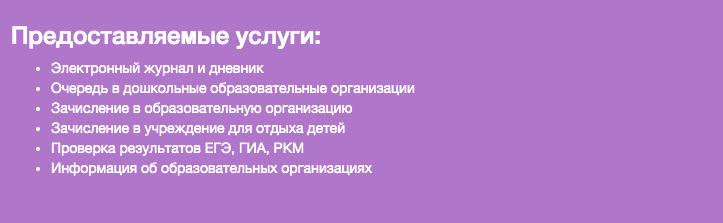 В школе оборудован 1 компьютерный класс с 10 рабочими местами для учащихся с выходом в Интернет и локальной сетью. Школьная библиотека располагает 1 ноутбуком, имеется МФУ, телевизор.Более 80 % обучающихся имеют дома компьютерное оборудование и активно используют компьютер для общения и поиска информации в сети, и образовательных целей.Оснащенность учебных кабинетовПо итогам 2019 года 70 % учебных кабинетов имеют компьютерную технику в том числе мультимедийные проекторы, интерактивные доски. Активное внедрение информационных ресурсов в образовательный процесс школы  предусматривает и  компьютерный мониторинг обученности школьников; создание банка разработок, посвященных использованию новых информационных технологий в образовательном процессе; компьютерное тестирование школьников; использование мультимедийной техники в образовательном процессе; широкое использование образовательных Интернет-ресурсов; использование информационных технологий в работе с одаренными детьми. В целях повышения эффективности подготовки учащихся к ЕГЭ и ОГЭ активно используются ресурсы сети Интернет на платформе информационной системы «СтатГрад» http://www.statgrad.org/#publications/. Сильные стороны:численность/ учащихся, которым обеспечена возможность пользоваться Интернетом (оптоволокно - не менее 35 Мб/с)-100%в рамках подготовки учащихся к ЕГЭ и ОГЭ активно используются ресурсы сети Интернет на платформе информационной системы «СтатГрад»Слабые стороны:оборудование устаревает и требует заменыслабо развита локальная сеть в образовательном учрежденииотсутствие интернета в школьной библиотекемало учебных кабинетов подключены к Интернетуне все кабинеты оборудованы мультимедийным оборудованием Проблемы: Не достаточно ПК, мультимедийных проекторов и множительной техникиНаряду с положительным опытом существуют некоторые проблемы: устарели модели компьютеров, их мощности не хватает на бесперебойную работу.Вывод:Использование  компьютерных технологий повышает общий уровень учебного процесса, усиливает мотивацию обучения, постоянно поддерживает учителей в состоянии творческого поиска и совершенствования  профессионального мастерства.Задачи на следующий год:•Создать условия для использования компьютерной техники, новых информационных технологий.• Обеспечить необходимые правовые, научно-методические, организационные, информационные, кадровые и другие условия для перехода на новый уровень использования ИКТ.• Определять, апробировать и внедрять современные подходы к применению ИКТ в образовании.• Продолжить создание единой информационной среды обучения (обеспечение образовательного процесса в предметных областях).• Продолжить формирование информационной культуры учащихся, повышения качества образовательной и профессиональной подготовки в области применения современных информационных технологий.• Автоматизировать документооборот, создать информационно-коммуникативное обеспечение образовательного пространства.• Создать открытое информационное пространство школы через информационнообразовательную сеть.• Совершенствовать материально-техническую базу школы, обеспечивающую системное внедрение и активное использование ИКТ.Формирование библиотечного фонда и обеспечение обучающихся учебникамиШкольная библиотека предоставляет информацию и идеи, имеющие фундаментальное значение для успешной деятельности в нашем сегодняшнем мире, который все больше строится на информации и знаниях. Школьная библиотека вооружает учащихся навыками непрерывного самообразования и формирования установки на ответственное и активное отношение к своему здоровью.     Библиотека работает по плану, утвержденному администрацией школы, опираясь на разделы общешкольного плана. Тема работы библиотеки: роль и место школьной библиотеки в реализации образовательных стандартов второго поколения.1. Сведения об обеспеченности библиотеки ОО учебниками (по классам): *количество учебников, необходимых для 100% обеспеченности, находится умножением количества учебников, входящих в обязательный набор одного ученика, на количество учащихся в параллели.**общий процент обеспеченности, находится следующим образом: общее количество учебников в фонде умножить на 100 и разделить на количество учебников, необходимых для 100% обеспеченности.*** % обеспеченности учебниками, поступившими в фонд с 2013 года, находится следующим образом: количество учебников в фонде, поступивших с 2013 года, умножить на 100 и разделить на количество учебников, необходимых для 100% обеспеченности.**** % обеспеченности учебниками, поступившими до 2013 года, находится следующим образом: от 100 % отнять % обеспеченности учебниками, поступившими с 2013 года.2  Сведения о библиотеке, оборудованных читальными залами:  Сведения о количестве читателей школьной библиотеки ОО: Сведения о количественном составе читателей по возрасту в школьной библиотеке: Сведения о штатах в школьной библиотеке: Сведения о количестве школьных библиотекарей в ОО:Сведения об образовании школьного библиотекаря ОО: Сведения о возрастном составе школьного библиотекаря ОО:2.Сведения о стаже работы школьного библиотекаря ОО:3. Сведения о фонде школьной библиотеки. Сведения по движению фонда учебной литературы ОО по состоянию на 31.12.2019 Сведения по движению фонда учебной литературы ОО по состоянию на 31.12.2019.Сведения о фонде школьной библиотеки ОО:Сведения об основном фонде школьной библиотеки ОО:Сведения об обеспеченности педагогической, психологической и методической литературой по ОО (количество педагогической литературы в фонде, деленное на количество педагогов-читателей): Сведения об обеспеченности справочной литературой по ОО (количество справочной литературы в фонде (на всех носителях информации), деленное на количество читателей):Сведения об обеспеченности фондом нетрадиционных носителей информации по ОО (общий фонд нетрадиционных носителей информации, деленный на количество читателей):4. Сведения о финансировании фондов школьной библиотеки образовательного учреждения, реализующих программы общего образования:Сведения о приобретении учебной литературы в 2019 году:Сведения об источниках финансирования и о количестве учебной литературы, приобретенной в 2019 году (по состоянию на 31.12.2019):Сведения о приобретении учебной литературы в 2019 году (количество экземпляров, полученных за счет средств всех источников финансирования):5. Сведения о внедрении современных информационных технологий в работу школьной библиотеки. Сведения об использовании компьютеров, аудио- и видеотехники в школьной библиотеке:Сведения о количестве школьной библиотеки, имеющих и использующих следующие нетрадиционные носители информации:Сведения о количестве школьной библиотеки, формирующих фонд электронных изданий по следующим направлениям:  Сведения  об использовании ИНТЕРНЕТ:Сведения о использовании автоматизированной системой учета и контроля библиотечных процессов (программу указать):Вывод: Количество поступивших учебников повысилось в 2019 году. Пополнение основного фонда происходит, в основном, за счет книг, подаренных читателями (неоднократно объявлялись акции «Подари книгу школьной библиотеке»), выпускниками. В 2019 году увеличилось количество периодических изданий.          В первом полугодии года производится прием и техническая обработка учебной и методической литературы.        Проводится работа по комплектованию учебной литературы на следующий год, оформление заказа на учебники.  В течение года, по мере поступления, производился прием и техническая обработка новой учебной, методической и художественной литературы.Для привлечения учащихся в библиотеку в коридоре оформлен «Библиотечный уголок», где ребята могут не только ознакомиться с литературным календарём, но и узнать интересные сведения о книгах, писателях, родном крае, разгадать кроссворды и ребусы, поиграть в библиографические игры.                 Работа с родителямиПредоставлялась учебная и художественная литература, способствующая самообразованию. Проводилось индивидуальное информирование родителей об обеспеченности учебной литературой. Проводились беседы при выдаче учебников по их сохранности и бережному отношению. Беседы об ответственности за утерянную учебную или художественную литературу. Рекомендательные беседы по выбору художественной литературы в соответствии с возрастной категорией. Индивидуальное информирование родителей о посещаемости библиотекиОбщие выводы      Школьная библиотека играет важнейшую роль в достижении целей образования и задач школы.  Образовательной частью работы школьной библиотеки является обучение детей навыкам работы с информацией. Личностно-ориентированная педагогика предполагает наличие для обучающихся, педагогов и родителей фонда художественной, методической и учебной литературы для креативного развития всех пользователей школьной библиотеки. Но, к сожалению, качественный состав основного фонда не совсем соответствует современным требованиям образовательно-воспитательного процесса. Недостаточно современной детской, познавательной литературы, научно-популярной литературы по здоровому образу жизни, выбору профессии, спорту для младшего и среднего школьного возраста.       Учебный фонд комплектуется согласно школьным программам по Федеральному перечню учебников, рекомендованных (допущенных) Министерством просвещения РФ к использованию в образовательном процессе школы. Часть недостающих учебников используется из обменного фонда. Излишки учебной литературы передаются в обменный фонд. На основании проведённого анализа можно определить следующие задачи:1.Продолжить работу по повышению читательской активности в среднем звене.2.Продолжить работу над повышением качества и доступности информации, качеством обслуживания пользователей, оказывать всестороннюю помощь педагогическому коллективу в формировании духовной и творческой личности учащихся.3.Формировать у читателей навыки независимого библиотечного пользователя: обучать пользованию книгой и другими носителями информации, поиску, отбору и критической оценке информации.Совершенствовать традиционные и осваивать новые библиотечные технологииПродолжить работу по накоплению ресурсов медиатеки.Основные задачи по формированию  библиотечного фонда и обеспечение обучающихся учебниками на 2020 год:Активизировать читательскую активность у школьников, находить новые формы приобщения детей к чтению, возможно через электронные издания и Интернет-проекты.Пополнять фонд новой художественной и детской литературой, раз в год проводить акцию «Подари книгу школе».Обучать читателей пользоваться книгой и другими носителями информации, поиску, отбору и умению оценивать информацию; регулярно пополнять фонд медиатеки. Обновить стенды и вывески, активнее проводить рекламу деятельности библиотеки.    5. Создать комфортную среду в библиотеке на основе внедрения новых информационных технологий, компьютеризации библиотечно - информационных процессов.  6. Обеспечить стопроцентное наличие учебного фонда на всех уровнях образования  7. Оказывать методической консультационной помощи педагогам, родителям, учащимся в быстром поиске необходимой информации  8. Агитировать родителей на активное участие в акции «Подари учебник школе»       Ожидаемые результаты:      -возрастание читательской активности, особенно на уровне основного общего образования;      -наличие в школьной библиотеке комфортной информационной среды;      - пополнение фонда художественной литературы, используя внебюджетный фонд и благотворительные акции;      - полная обеспеченность обучающихся учебниками на уровнях начального общего, основного общего и среднего общего образования;     -готовность родителей пополнять учебный фонд библиотеки.           Анализ воспитывающей деятельности в образовательном учреждении  Воспитание в школе рассматривается как равноценный компонент образования наравне с изучением основ наук и предполагает единство процесса во всех сферах - как в обучении, так и во внеурочной деятельности (детские объединения, внеклассная работа).  Воспитательная система-это прежде всего, развивающая система. В процессе работы постоянно конкретизируются цели воспитания на основе ориентировочных моделей выпускников начальной, средней и старшей ступеней.  Личностно-ориентированный характер образования предполагает реализацию воспитательных задач на каждом учебном занятии, создание воспитывающей среды во внеурочное время, построение внеклассной работы, нацеленной на духовное развитие личности каждого ребенка. Таким образом, основными подходами к организации воспитательного процесса будет считаться системно-деятельностный и личностно-ориентированный подход.Воспитание рассматривается как неотъемлемая часть образовательного процесса, направленная на создание условий:- для становления системы жизненных смыслов и ценностей растущего человека;- для включения подрастающего поколения в пространство культуры;- для осмысления ребенком цели своей жизни в соответствии с возможными путями развития;- для включения учащихся в решение соответствующих их возрастным особенностям и возможностям проблем в различных сферах жизни.Это отражается и в теме нашего образовательного учреждения по воспитательной работе ««Успешная социализация учащихся через системно-деятельностный подход в рамках реализации ФГОС второго поколения».Структурные элементы воспитательной системы:- методическое объединение классных руководителей;- социально-педагогическая служба;-психологическая служба;Основные принципы деятельности воспитательной системы:- патриотическое воспитание учащихся;- личностно-ориентированное обучение и воспитание;- системность;- эффективность;- максимальная реализация творческого и природного потенциала ребенка;- поощрение инициативы;- информационная доступность.Цель воспитательной работы школы:Формирование личности, обладающей гражданской ответственностью, правовой и этической культурой, имеющей потребность в ЗОЖ, владеющей необходимыми трудовыми умениями и навыками, необходимыми в жизни и при выборе профессионального пути.Задачи воспитательной работы:1. Повысить профессиональную компетенцию классных руководителей путём обновления содержания и организации деятельности с классным коллективом, обобщения и систематизации опыта с целью диссеминации.2. Формировать у детей гражданско-патриотическое сознание, духовно-нравственные ценности гражданина России3. Поддерживать творческую активность учащихся во всех сферах деятельности, активизация ученического самоуправления, создание условий для развития общешкольного коллектива через систему КТД.4. Популяризировать деятельность дополнительного образования, обеспечить воспитательное пространство для развития личности ребёнка.5. Совершенствовать оздоровительную работу с учащимися, прививать навыки здорового образа жизни, развивать коммуникативные навыки и обучать методам бесконфликтного общения;6.Совершенствовать систему семейного воспитания, повышать ответственность родителей за воспитание и обучение детей, обеспечить правовую и экономическую защиту личности ребенка.7. Продолжить работу по созданию методической «копилки» школы.Содержание воспитания включает в себя следующие составляющие ценностно-смыслового диалога ребенка с окружающим миром: -формирование способности к духовному развитию, реализации творческого потенциала в учебно-игровой, предметно-продуктивной, социально ориентированной деятельности на основе нравственных установок и моральных норм, непрерывного образования, самовоспитания и универсальной духовно-нравственной компетенции «становиться лучше»;-диалог с самим собой: воспитание культуры жизненного и профессионального самоопределения, трудолюбия, становление внутренней гармонии подрастающего человека, успешное решение проблем, возникающих в процессе отношения с самим собой;-диалог с другим человеком: воспитание толерантности, культуры общения и взаимодействия;-диалог с социумом: социализация, социальная адаптация, социальное творчество, направленные на воспитание этико-правовой культуры, гражданственности, обеспечивающее осознанное принятие и соблюдение нравственных установок, норм правил, законов социальной жизни-диалог с миром человеческой культуры: воспитание патриотизма и культуры наследования, обеспечивающее, включение подрастающего поколения в процесс воспроизводства ценностей российской и мировой культуры;-диалог с миром природы: воспитание культуры здорового образа жизни, обеспечивающее заботу человека о своем здоровье и здоровье окружающего мира (экологическое благополучие).Наличие данных составляющих обеспечивает целостность содержания воспитания, отражает всю полноту отношений (и соответственно проблем) человека с окружающим миром.В основе воспитательной работы школы лежит процесс самоопределения и самовыражения личности каждого ребенка, больного и здорового, «трудного» и «не трудного».   Таким образом, школа сегодня – учебное заведение, в центре внимания которого каждый ребенок, его психическое, физическое состояние и социальное благополучие.Непрерывность и преемственность воспитательного процесса обеспечивается согласованностью программ и проектов воспитательной деятельности для детей различных возрастных групп с учетом их индивидуальных особенностей.Воспитание младших школьников рассматривается как помощь в ролевом освоении мира и как эмоционально-чувственное сопереживание в процессе самостоятельной деятельности, организуемой совместно со сверстниками и под руководством педагога. Воспитание младших подростков (5-7 классы) – как совместное с педагогом информационно-деятельностное освоение мира. Воспитание старших подростков (8-11 классы) – как создание условий для становления внутреннего мира подростка и его самоидентификации.     Воспитание детей обеспечивается интеграцией основного и дополнительного образования.Наиболее сложные проблемы воспитания, связанные с преодолением индивидуально-психических и личностно-социальных проблем ребенка, осуществляются в рамках психолого-педагогического, медико-социального сопровождения. Данный вид работы осуществляется соответствующими специалистами (педагог, медицинские специалисты).     Ценности и цели воспитательной деятельности в школе согласуются с ценностями и целями семейного воспитания учащихся. Школа ведет целенаправленную деятельность по педагогическому сопровождению семейного воспитания, обеспечивая тесный контакт с семьей, проводя родительский всеобуч, организуя участие родителей в процессе воспитания, доступность информации об эффективности процесса воспитания ребенка, о его индивидуальных особенностях.     Исходя из целей и задач воспитательной работы, были определены приоритетные направления воспитательной деятельности: Учебно-познавательная деятельность предполагает формирование у обучающихся эмоционально-положительного отношения к учёбе, знаниям, науке, людям интеллектуального труда, стремления к самообразованию.  Гражданско-патриотическое воспитание включает в себя воспитание осознания учащимися нравственной ценности причастности к судьбе Отечества, его прошлому, настоящему и будущему, воспитание интереса к истории родного края и Отечества, расширение представлений о своём селе, его истории и культуре, о героях Великой Отечественной войны, работниках тыла, воспитание чуткости, доброты и милосердия. Это посещение краеведческого музея, экскурсионная работа, встречи с ветеранами- интернациалистами, классные часы, библиотечные уроки.Духовно-нравственное и нравственно-правовое воспитание основано на развитии у школьников нравственных и этических норм жизни, формировании правил поведения. Это изучение правовой культуры, это деятельность по созданию правового всеобуча учащихся и родителей, формирование в школьном коллективе детей и взрослых уважительного отношения к правам друг друга, формирование качеств, от которых зависит культура поведения, культура труда и общения, профилактика правонарушений, усвоение понятий «права и обязанности», «настойчивость», «долг», «сдержанность», «управление собой», «порядочность».Художественно-эстетическая деятельность, культурологическое воспитание реализуется в процессе развития творчества и самостоятельности, выявление творческих способностей, наклонностей учеников, вовлечение их в разнообразную творческую деятельность, приобщение к национальным традициям и обычаям, культуре поведения.Спортивно-оздоровительная деятельность и формирование здорового образа жизни строится в процессе создания условий для сохранения и укрепления здоровья учащихся, в их воспитании стремления к здоровому образу жизни.Трудовое и экологическое воспитание осуществляется посредством формирования экологического поведения, обеспечивающего сохранения на Земле природы и человека, их, взаимодействия, создаёт условия для трудовой деятельности.Развитие ученического самоуправления подразумевает подготовку молодых граждан к участию в управлении своей страной, начиная с управления своим ученическим коллективом, формирование в школе демократических отношений между педагогами и учащимися, защита прав школьников, активизацию участия школьников в организации повседневной жизни своего коллектива.Совместная воспитательная работа школы и семьи включает в себя совершенствование коллективной и индивидуальной работы с родителями, формирование эффективной системы взаимодействия родителей и учителей для создания благоприятной среды для сплочения детей в единый дружный коллектив, создание в школе благоприятных условий для свободного развития духовно богатой личности.Работа классных руководителей с родителями    Основным аспектом работы классного руководителя является взаимодействие с семьей. Суть этого взаимодействия заключается в том, что обе стороны должны быть заинтересованы в изучении ребенка, раскрытии и развитии в нем лучших качеств и свойств, которые необходимы для его самоопределения и самореализации. Одна из форм взаимодействия – родительские собрания.В этом учебном году состоялось три общешкольных собрания: «Особенности организации учебно-воспитательного процесса школы в 2019 году». «О взаимодействии семьи и школы по формированию здорового образа жизни обучающихся» - декабрь«Отчет о деятельности администрации и школы за 2019 год».Посещаемость общешкольных собраний- 93 %.Взаимодействие с родителями:В течение года велась работа с родителями, целью которой было дать психолого-педагогические знания через родительские собрания, консультации администрации школы, классных руководителей. Проводилась индивидуальная работа по воспитанию отношений между детьми и взрослыми в отдельных семьях, родительские лектории. Посещения на дому и индивидуальные беседы об особенностях возраста и методах подхода к воспитанию ребенка, сохранению и укреплению здоровья.  Совместные субботники, спортивные и творческие мероприятия, экскурсии.    Для планирования и проведения мероприятий в рамках воспитательной 	 программы школы в 2019 году педагоги привлекали учащихся, родителей, работников ДК «Юность», библиотекарей СДК, которые помогали определить тему и проблемные вопросы для обсуждения. Классные часы (тематика которых была самой разнообразной: патриотической и духовно-нравственной направленности, экологического воспитания и пропаганды ЗОЖ и т.д.) помогли сплотить классные коллективы, развить коммуникативные навыки, способствовали формированию нравственных ценностей, свободы мышления, воображения, творчества. Каждый классный час заканчивался рефлексией коллективной творческой деятельности, которая помогает определить вектор дальнейшего развития.Учителя приняли участие в проведении педагогического совета: «Воспитание гражданственности и патриотизма через внеурочную и внеклассную деятельность в современной школе». Было подготовлено выступление к итоговому педсовету по проблеме: «Ситуация успеха как одно из направлений повышения социализации обучающихся». Классными руководителями проведен целый ряд мероприятий к юбилейным датам.   Многие классные руководители ориентировали свою деятельность на формирование коллектива, личности в коллективе. Именно в начальной и средней школе ребенок формируется как личность, происходит адаптация в социуме, развиваются взаимоотношения в коллективе.  Участие классов в общешкольных мероприятиях помогает классным руководителям заполнить досуг интересными мероприятиями, тем самым сведя к минимуму влияние улицы, что немаловажно (особенно) для старшеклассников.       Работа по формированию классных коллективов в целом и индивидуальная работа с учащимися отражена в воспитательных планах классных руководителей. Хочется отметить серьезный подход каждого классного руководителя к планированию своей работы.Профилактика правонарушений   Согласно программе воспитательной работы, в рамках реализации задачи по формированию нравственных качеств у учащихся в целях предупреждения и профилактики правонарушений и употребления ПАВ среди детей и подростков в школе осуществлялась следующая деятельность:- оформление необходимых нормативных документов на учащихся, состоящих на внутришкольном учете и на учете в КДН;- социальный педагог работает совместно с участковыми-уполномоченными, инспекторами КДН и ЗП и инспекторами ОПДН, которые провели с учащимися беседы по профилактике безнадзорности и правонарушений среди несовершеннолетних.- классными руководителями проводится работа в этом направлении с учащимися и их родителями - классные часы, беседы по профилактике правонарушений, по выполнению Закона «О мерах профилактики безнадзорности и правонарушений», комендантского часа, употребления ПАВ.- организована работы школьного Совета профилактики, на котором рассматриваются текущие вопросы, вопросы постановки учащихся  и родителей на внутришкольный учет, снятия с учета, корректируется план работы по профилактике ИПР;- отслеживание занятости учащихся, состоящих на внутришкольном учете, в свободное время, в период каникул, привлечение их к занятиям в коллективах дополнительного образования, спортивных секциях. - строго отслеживается посещение, пропуски учебных занятий.    В школе действует система работы по профилактике правонарушений, но в связи с низкой заинтересованностью родителей, материальными трудностями в семьях, где родителей мало волнует воспитание детей, уровень правонарушений, к сожалению, оставляет желать лучшего.В новом учебном году больше внимания следует уделить правовому всеобучу. Провести более глубокие исследования по выявлению детей, склонных к девиантному поведению, суициду, бродяжничеству; администрации школы продолжить методическую учебу классных руководителей по работе с детьми, склонными к правонарушениям, и их родителями; классным руководителям усилить контроль за семьями, находящимися в сложной жизненной ситуации.    Анализ деятельности классных руководителей за год показывает, что их профессиональное мастерство имеет достаточно высокий уровень. Многие педагоги имеют многолетний опыт работы в роли классного руководителя, имеют высокую теоретическую и методическую подготовку в целеполагании, планировании, организации и анализе воспитательной работы    Результатами воспитания являются:1.Сформированность интегративных качеств личности;2. Уровень педагогической культуры;3. Уровень педагогического мастерства.В следующем учебном году классным руководителям предстоит выполнить следующие задачи:Активнее вести работу с учащимися, направленную на профилактику правонарушений среди несовершеннолетних;Активнее внедрять в учебный процесс передовой педагогический опыт;Обучение способам саморазвития профессионализма педагогов: самоанализа, саморефлексии, самопроектирования в деятельностных формах обучения.Продолжить работу по развитию школьного самоуправления;Разнообразить формы и методы работы со школьниками, проводить мероприятия познавательного характера, направленных на формирование положительных нравственных качеств;Оказывать методическую помощь классным руководителям в совершенствовании форм и методов организации воспитательной работы.Исходя из анализируемой информации, можно сделать вывод: методическая работа осуществлялась на удовлетворительном уровне.Анализ за три года показывает уменьшение количества учащихся, стоящих на учете в ОПДН.Формирование нравственных основ личности и духовной культуры.Нравственно-правовое воспитание.   Классными руководителями в течение года   проведены классные часы, беседы с учащимися и родителями, направленные на формирование устойчивой нравственной позиции учащихся. Работа по воспитанию толерантности оставалась одной из приоритетных на 2019 год. Деятельность по данному направлению строится в соответствии с планами воспитательной работы.Работа школы по профилактике безнадзорности и правонарушений.Организация работы с учащимися группы риска и состоящими на внутришкольном учете:Работа с учащимися в этом направлении носит системный характер, поэтому удалось сделать следующее: выявлены учащихся группы риска.Совместно с участковыми, специалистом органов опеки и попечительства, администрации сельсовета и администрацией школы были  составлены планы работы с  учащимися и их семьями, находящимися в социально – опасном положении, велись индивидуальные беседы с учащимися и их родителями, проводились систематические посещения учащихся на дому. Составлялись   акты обследования жилищных условий учащихся. Посещались семьи трудных подростков. Составлен План по профилактики правонарушений, преступлений, безнадзорности, наркомании и алкоголизма на 2019 год.Профилактическая работа школы велась по следующим направлениям:  1.Профилактика правонарушений, пропусков занятий, неуспеваемости.2.Профилактика зависимостей от ПАВ.3.Профилактика табакокурения и наркомании.Мероприятия, направленные на изучение проблемных детей:1.Обследование жилищно-бытовых условий.2.Беседа с администрацией школы (еженедельно)3.Работа с личными делами.4.Беседы с родителями (еженедельно)5.Беседы с одноклассниками (ежедневно)6.Индивидуальные беседы (еженедельно).7. Наблюдение за поведением учащихся в урочное и внеурочное время (ежедневно).8.Беседы с учителями-предметниками по вопросам дисциплины и успеваемости (ежедневно).9.Проверка дневников (ежедневно)_.10. Ведение текущей воспитательной работы с данными учениками (ежедневно).Целью классного руководителя в социально-педагогической деятельности является:- формирование здоровых, гуманных отношений в социуме;- помощь в создании атмосферы доброжелательности и взаимной заботы;- социальная защита ребёнка, оказание ему социальной или медицинской помощи;- умение организовать его реабилитацию и адаптацию в обществе.В своей работе классные руководители используют различные виды деятельности:- диагностическую;- консультативную;- развивающую;- коррекционную;- организационно-методическую;- просветительскую;- проектную.Для наилучшего достижения целей социально-педагогической деятельности в школе работает Совет по профилактике безнадзорности и правонарушений несовершеннолетних, где каждый год обновляются данные по учащимся, состоящим на внутришкольном учёте, а также ведутся протоколы заседаний Совета профилактики.  Классными руководителями собираются данные для составления социального паспорта класса, а совместно с заместителем директора по воспитательной работе – социального паспорта школы, данные о кружковой и секционной занятости детей «группы риска».Проведены беседы с участковыми во всех классах, а также проведены и индивидуальные беседы с детьми «группы риска». Были посещения на дому семей, стоящих на учёте. Работа с одаренными детьми.               Главной целью является повышение эффективности учебно-воспитательного процесса через приобщение талантливых и способных учащихся к научно-исследовательской деятельности. Для достижения этой цели в течение учебного года были поставлены следующие задачи:выявление учащихся в различных возрастных группах, желающих принимать участие в различных формах групповой ииндивидуальной работы; педагогическое сопровождение учащихся, мотивированных на достижение высоких результатов в учебной деятельности;сотрудничество со специалистами в целях подготовки старшеклассников к участию в научно-практических конференциях (НПК) различного уровня и создания условий для участия школьников разных возрастов в разнообразных интеллектуальных конкурсах и олимпиадах;организация методической и консультационной работы для педагогов школы.содействование социализации, самообразованию, саморазвитию учащихся, воспитанию активной гражданской позиции.Одним из показателей деятельности школы являются победы на районном этапе  НПКСтатистика победителей и призеров районной НПК.Первоочередной задачей в организации обучения одаренных детей и детей с повышенной мотивацией является выявление и определение своеобразия их одаренности с целью создания условий для наиболее полного раскрытия их талантов и способностей.  Диагностика одаренности всегда представляет собой сложную проблему, поэтому целесообразно использовать комплексный подход. При этом учителя задействуют широкий спектр разнообразных методов: наблюдение за детьми, анкетирование  детей, экспертное оценивание конкретных продуктов творческой  деятельности детей, тестирование. Одним из показателей работы со способными и одаренными детьми в нашей школе является проведение школьных и участие в муниципальных и региональных олимпиадах. Ежегодно в школе проводятся олимпиады по предметам, подводятся итоги. Школьная олимпиада является первым этапом Всероссийской олимпиады школьников. Участие в предметной олимпиаде – это итог работы педагогического коллектива с одаренными учащимися не только на уроках, но и во внеурочной деятельности (факультативах, кружках и т.д.). Учащиеся показывают знания, полученные вне рамок школьной программы.Целью школьного этапа всероссийской олимпиады являлось:- мотивация школьников к изучению различных предметов;- оценка знаний и умений школьников по предметам;- выявление способных, талантливых учеников в области данного предмета, с целью участия в муниципальном туре всероссийской олимпиады школьников и индивидуальной работы с одаренными обучающимися;- оказание помощи старшеклассникам в профессиональном самоопределении.Информация о результатах школьного этапа всероссийской олимпиады школьников в 2019 годуРабота по формированию здорового образа жизни, по сохранению иукреплению здоровья учащихсяСохранение и укрепление здоровья учащихся осуществлялось по трем направлениям:- профилактика и оздоровление – зарядка в начале учебного дня, физкультурная разминка во время учебного процесса для активации работы головного мозга и релаксации органов зрения, обучение навыкам самоконтроля и самодиагностики, горячее питание, физкультурно-оздоровительная работа;образовательный процесс – использование здоровьесберегающих образовательных технологий, рациональное расписание;информационно-консультативная работа – лекции, классные часы, родительские собрания, внеклассные мероприятия, направленные на пропаганду здорового образа жизни:походы, спортивные соревнования, работа ШСК «Ровесник».  В этом году учителя и учащиеся приняли активное участие в профилактической акции «Тебе выбирать»; в «Дне Здоровья». Прошёл месячник борьбы с курением, алкоголем, наркотиками. Проведена Акция «День без курения». В этих мероприятиях были задействованы все учащиеся школы, организованы выставки плакатов, рисунков, лозунгов, рекламных проспектов, изготовлены буклеты, проведены классные часы, видеоуроки, лекции, психологические тренинги).Большое внимание в воспитательной работе по здоровьесбережению относится профилактика ДТП.Организационная деятельность образовательного учреждения по профилактике дорожно-транспортного травматизма основывается на следующих нормативно-правовых документах:конвенция «О правах ребенка»;правила дорожного движения;Федеральная целевая программа «Повышение безопасности дорожного движения»;Приказы ОО;устав МОАУ «Покровская СОШ»учебный план;программа по изучению ОБЖ;программа воспитания и социализации учащихся.планы воспитательной работы классов.Материально-техническое обеспечение: интерактивная доска, магнитная доска, компьютер, проектор,  дидактические игры, схема безопасного подхода к школе, стенды.Летняя занятость учащихся  В летний период с 01.06.2019 по 21.06.2019 г. действовал лагерь дневного пребывания «Веселая семейка», досуговая  и спортивная площадки.   Работа в школьном лагере велась строго по плану. Ежедневно проводились мероприятия. Соблюдался режим дня. Питание было витаминизированным и отвечало всем требованиям СанПина. Таким образом, педагогический коллектив МОАУ «Покровская СОШ» знает, что в центре воспитательного процесса находится конкретный ребенок с конкретными проблемами, нуждами, интересами, противоречиями. Место учителя, и в первую очередь классного руководителя, рядом с учащимися, чтобы помочь, посоветовать, оградить, защитить. Качество воспитания определяется не только объемом проводимых мероприятий, но и качеством отношений между детьми, взаимоотношений их с окружающими и взрослыми, в том числе с учителями.Выводы и рекомендации:По основным направлениям в школе сложилась система воспитательной работы. Развивается реализация целей и задач, поставленных в школе и в классах. План воспитательной деятельности школы на 2019 год выполнен.Классным руководителям 1 – 11 классов продолжить работу по творческому воспитанию развития личности   учащихся в процессе личностно-ориентированного подхода в обучении и воспитании школьников.Задачи на 2020 год:- Активизировать работу по участию детей в конкурсах, фестивалях, смотрах разного уровня;- усилить роли семьи в воспитании детей и привлечение родителей к организации учебно-воспитательного процесса;- создать условия для самореализации личности каждого учащегося;-усилить работу по воспитанию гражданственности, патриотизма, духовности; формированию у детей нравственной и правовой культуры;- усилить работу по направлению по экологическому воспитанию учащихся;- продолжить работу с учащимися, требующими особого внимания;- усилить работу органов ученического самоуправления.  Общие выводы по результатам самообследованияПедагогический коллектив школы в истекшем году функционировал стабильно в режиме развития. Деятельность школы строится в соответствии с государственной нормативно-правовой базой, региональными программно-целевыми установками в области образования, муниципальной программы развития образования.Школа предоставляет доступное качественное образование, воспитание и развитие в безопасных, современных условиях, адаптированных к возможностям и способностям каждого ребенка.Качество образования осуществляется за счет эффективного использования современных личностно-ориентированных образовательных технологий, в том числе и информационно-коммуникационных.Технологическое обеспечение образовательного процесса в школе является здоровьесберегающим. В течение последних лет образовательное учреждение планомерно работает над проблемой сохранения здоровья школьников, не допуская отрицательной динамики состояния здоровья обучающихся.В управлении школой сочетаются принципы единоначалия с демократичностью школьного уклада. Родители (законные представители) являются активными участниками органов школьного самоуправления, образовательного процесса в целом.В школе созданы все условия для самореализации ребенка в учебной и внеурочной деятельности, что подтверждается ростом количества и качества участия детей в олимпиадах, конкурсах, конференциях различных уровней.Родители (законные представители) и местное сообщество выражают позитивное отношение к деятельности школы. Педагогический коллектив на основе анализа и структурирования возникающих проблем умеет выстроить перспективы развития в соответствии с уровнем требований современного этапа развития общества.                    Директор МОАУ «Покровская СОШ»                               В.А. Степанова N п/пПоказателиЕдиница измерения1.Образовательная деятельность1.1Общая численность учащихся304 человек  1.2Численность учащихся по образовательной программе начального общего образования146 человек1.3Численность учащихся по образовательной программе основного общего образования149 человек1.4Численность учащихся по образовательной программе среднего общего образования 9 человек1.5Численность/удельный вес численности учащихся, успевающих на "4" и "5" по результатам промежуточной аттестации, в общей численности учащихся123 человек/40,46%1.6Средний балл государственной итоговой аттестации выпускников 9 класса по русскому языку29,23 балл1.7Средний балл государственной итоговой аттестации выпускников 9 класса по математике14, 73 балл1.8Средний балл единого государственного экзамена выпускников 11 класса по русскому языку72 балл1.9Средний балл единого государственного экзамена выпускников 11 класса по математике65 балл1.10Численность/удельный вес численности выпускников 9 класса, получивших неудовлетворительные результаты на государственной итоговой аттестации по русскому языку, в общей численности выпускников 9 класса0 человек/0%1.11Численность/удельный вес численности выпускников 9 класса, получивших неудовлетворительные результаты на государственной итоговой аттестации по математике, в общей численности выпускников 9 класса0 человек/0 %1.12Численность/удельный вес численности выпускников 11 класса, получивших результаты ниже установленного минимального количества баллов единого государственного экзамена по русскому языку, в общей численности выпускников 11 класса0 человек/0%1.13Численность/удельный вес численности выпускников 11 класса, получивших результаты ниже установленного минимального количества баллов единого государственного экзамена по математике, в общей численности выпускников 11 класса0 человек/0 %1.14Численность/удельный вес численности выпускников 9 класса, не получивших аттестаты об основном общем образовании, в общей численности выпускников 9 класса0 человек/0 %1.15Численность/удельный вес численности выпускников 11 класса, не получивших аттестаты о среднем общем образовании, в общей численности выпускников 11 класса0 человек/0%1.16Численность/удельный вес численности выпускников 9 класса, получивших аттестаты об основном общем образовании с отличием, в общей численности выпускников 9 класса0 человек/0%1.17Численность/удельный вес численности выпускников 11 класса, получивших аттестаты о среднем общем образовании с отличием, в общей численности выпускников 11 класса0 человек/ 0 %1.18Численность/удельный вес численности учащихся, принявших участие в различных олимпиадах, смотрах, конкурсах, в общей численности учащихся 238 человек /78,28 %1.19Численность/удельный вес численности учащихся - победителей и призеров олимпиад, смотров, конкурсов, в общей численности учащихся, в том числе: человек/ %1.19.1Регионального уровня  8 человек /2,63 %1.19.2Федерального уровня2 человек /0,65 %1.19.3Международного уровня21 человек/ 6,9%1.20Численность/удельный вес численности учащихся, получающих образование с углубленным изучением отдельных учебных предметов, в общей численности учащихся0 человек/0 %1.21Численность/удельный вес численности учащихся, получающих образование в рамках профильного обучения, в общей численности учащихся.12 человек/3,95 %1.22Численность/удельный вес численности обучающихся с применением дистанционных образовательных технологий, электронного обучения, в общей численности учащихся0 человек/0%1.23Численность/удельный вес численности учащихся в рамках сетевой формы реализации образовательных программ, в общей численности учащихся0человек/0%1.24Общая численность педагогических работников, в том числе:31 человек1.25Численность/удельный вес численности педагогических работников, имеющих высшее образование, в общей численности педагогических работников26 человек/83,87%1.26Численность/удельный вес численности педагогических работников, имеющих высшее образование педагогической направленности (профиля), в общей численности педагогических работников26 человек/83,87%1.27Численность/удельный вес численности педагогических работников, имеющих среднее профессиональное образование, в общей численности педагогических работников4 человек/12,90 %1.28Численность/удельный вес численности педагогических работников, имеющих среднее профессиональное образование педагогической направленности (профиля), в общей численности педагогических работников4 человек/12,90%1.29Численность/удельный вес численности педагогических работников, которым по результатам аттестации присвоена квалификационная категория, в общей численности педагогических работников, в том числе:28 человек/90,32 %1.29.1Высшая10 человек/31,25 %1.29.2Первая15человек/ 48,38%1.29.3Соответствие занимаемой должности 3 человека /9,67%1.30Численность/удельный вес численности педагогических работников в общей численности педагогических работников, педагогический стаж работы которых составляет:человек/%1.30.1До 5 лет4 человек/12,9 %1.30.2Свыше 30 лет3 человек/9,67 %1.31Численность/удельный вес численности педагогических работников в общей численности педагогических работников в возрасте до 30 лет5 человек/16,12 %1.32Численность/удельный вес численности педагогических работников в общей численности педагогических работников в возрасте от 55 лет3 человек/ 9,375%1.33Численность/удельный вес численности педагогических и административно-хозяйственных работников, прошедших за последние 5 лет повышение квалификации/профессиональную переподготовку по профилю педагогической деятельности или иной осуществляемой в образовательной организации деятельности, в общей численности педагогических и административно-хозяйственных работников31 человек/100%1.34Численность/удельный вес численности педагогических и административно-хозяйственных работников, прошедших повышение квалификации по применению в образовательном процессе федеральных государственных образовательных стандартов, в общей численности педагогических и административно-хозяйственных работников31 человек/100 %2.Инфраструктура2.1Количество компьютеров в расчете на одного учащегося0,117 единиц2.2Количество экземпляров учебной и учебно-методической литературы из общего количества единиц хранения библиотечного фонда, состоящих на учете, в расчете на одного учащегося15,58 единиц2.3Наличие в образовательной организации системы электронного документооборотада2.4Наличие читального зала библиотеки, в том числе:да2.4.1С обеспечением возможности работы на стационарных компьютерах или использования переносных компьютеровда2.4.2С медиатекойда2.4.3Оснащенного средствами сканирования и распознавания текстовДа/нет2.4.4С выходом в Интернет с компьютеров, расположенных в помещении библиотекинет2.4.5С контролируемой распечаткой бумажных материаловнет2.5Численность/удельный вес численности учащихся, которым обеспечена возможность пользоваться широкополосным Интернетом (не менее 2 Мб/с), в общей численности учащихся304 человек/100 %2.6Общая площадь помещений, в которых осуществляется образовательная деятельность, в расчете на одного учащегося3,89 кв. м